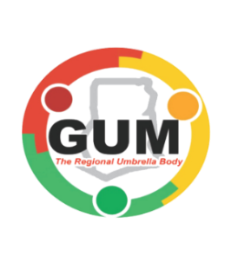 Application to be a Participant of the GUM Bereavement Scheme[ENROLMENT FORM]This form must be completed by a registered member of any of the groups that are affiliated to Ghana Union Midlands [GUM] who wishes to voluntarily join and participate in the GUM Bereavement Scheme. The information provided will be used to assess your application before we can accept you to participate in the scheme. You must fill in the form fully and truthfully to the best of your knowledge and belief. If you do not do this, it will affect the assessment of your application, and your participation in the scheme may be void and your claim for benefit entitlements refused.The Union is committed to ensuring that the way we collect, hold and use the information about you complies with the Data Protection Act 1998. & GDRP regulations. We will use the personal information you give us in this form for the following: to provide and administer the plan requestedfor fraud detection and prevention		         	PART 1: APPLICANTS' DETAILSPART 2: DESIGNATED CLOSE RELATIVES UPON DEATH2a. Full Name of your next of kin (Upon death of the applicant/member of the scheme)2b. Full Name of Spouse (Please state whether Alive or Nominated)2c. Full Names of Natural or Adopted Children (Limited only to 3 children from the list below for payment of death benefits when making a claim)2d. Full Names of Siblings (NB: This is limited to two siblings from the list below for payment of death benefits when making a claim)2e. Full Names of Biological or Nominated ParentsPART 3: DECLARATION BY APPLICANTI declare that I am voluntarily applying to participate in the Ghana Union Midlands [GUM] Bereavement Scheme, which is currently been administered by Ghana Union Greater Birmingham {GUGB} on behalf of GUM. I have completed the application form honestly and accurately. The information I have provided in response to the questions is to the best of my knowledge complete and correct. If the information I have provided is later found to be false, this will invalidate my application and participation in the scheme, and I will also lose all the bereavement benefits that I am entitled to claim.On my acceptance onto the scheme, I also pledge to pay on demand my premium contributions in full into the bereavement fund whenever a member of the scheme is bereaved. I understand the premiums collected are used to pay members benefit entitlements in all the death categories specified in my plan. I agree that if my premium contributions due remains unpaid after the 30 days grace period permitted to settle any outstanding premiums, it would be deemed that I have opted out of the scheme, and my application will automatically be cancelled and ceased to be a member of the scheme.       					    		   Date:      Signature of applicant					FOR OFFICE USE ONLYReference No:       	   		Date application was received      Type of plan applicant has applied for                 Date applicant accepted onto the Scheme       Qualifying period:  From           To       Application processed by: Name Signature  DateASSESSOR'S NOTESTitleForenameSurnameADDRESSAddress: Line 1 Address: Line 2Address: Line 3Post CodeTelephone Mobile NoEmailTitleFirst NameSurnameCountry of DomicileTitleFirst NameSurnameCountry of DomicileState whether Alive or NominatedFirst NameSurnameCountry of DomicileState whether Natural or AdoptedChild 1Child 2Child 3Child 4Child 5First NameSurnameCountry of DomicileState whether Natural or NominatedName of Brother or Sister 1Name of Brother or Sister 2Name of Brother or Sister 3Name of Brother or Sister 4Name of Brother or Sister 5First NameSurnameCountry of DomicileState whether Natural or NominatedName of FatherName of Mother